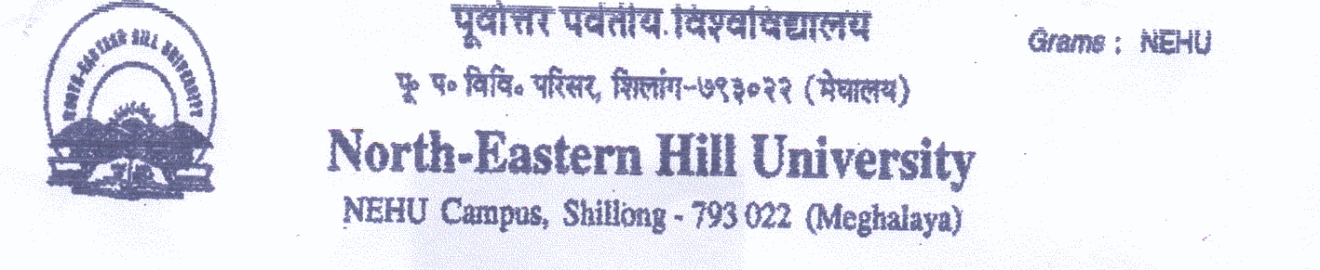 Quotations for Sports Materials for the Sports Department, NEHU, Shillong Session 2018-19Terms and Conditions:Envelope containing the quotations should be sealed with wax or cello tapes and duly super scribed “QUOTATION FOR SPORTS MATERIALS should be addressed to “The TEACHER IN-CHARGE, SPORTS DEPARTMENT NEHU, Permanent Campus, Shillong-793022, Meghalaya and should reach on or before 10th December, 2018 latest by 11.00 am. The quotations will be opened on the same day at 11.30 am. Interested firms may send their representatives to witness the opening of the quotations. However, if the date for receiving and opening of tenders is subsequently declared as holiday(s) the tenders will be opened on the next working day following the holiday but there will be no change in the time for opening indicated above.The firm shall quote their rates in INR for each & every item used for supply of tendered items which include all taxes, transportation, labour charges, fixing and nothing extra shall be paid on any account. GST, if any should be mentioned clearly in rupees.Sample/ catalogue as mentioned above items to be produced at the time of opening tender is mandatory and the selected sample items / catalogue of the particular firm will be retain by the sports department for verification till the materials are supplied.Interested firm should submit their Trading License, Tax Clearance Certificate, a copy of GST Registration and any other documents as and when required while participating in tender in the state of MeghalayaSd/-Prof. S. UmdorTeacher In-chargeSports DepartmentNorth-Eastern Hill UniversityShillong-793022 (Meghalaya)		Items         SpecificationRateRemarksMovable Badminton PoleBrand name ,model number etc	Per PairCatalogue RequiredMoveable Volleyball PostBrand name ,model number etc	Per PairCatalogue RequiredCamera  Brand name ,model number etc	Per NoCatalogue RequiredSound systemBrand name ,model number etc	Per SetCatalogue RequiredMedalsWeight:- 100 grams per piece with writing and NEHU LogoPer set of 2(Gold & Silver)(Sample Required)